TEXTURE, TYPE & COULEURType: 	brique moulée sciéesTexture:	non-sablées, sans nervureCouleur: 	rouge en masse, et allant de rouge, rouge-brun jusqu’à rouge-bleuPlaquettes, plaquettes d’angle, plaquettes de semelle et plaquettes de semelle d’angle: disponible sur cette épaisseurAutres types et épaisseurs : sur demandeCARACTÉRISTIQUES TECHNIQUESLes briques bénéficient le label « CE » et présentent les caractéristiques suivantes :Marquage CE selon EN 771-1 : 2011 + A1 : 2015Spécifications des plaquettes selon NBN B 23-004 pour la BelgiquePropriétés esthétiques Lors d’un sondage de 100 plaquettes de terre cuite, 95 plaquettes au moins ne peuvent être endommagées.Sont considérées comme endommagées: les plaquettes cassées et les plaquettes ayant un coin ou une arête cassée ou présentant une fissure dans les couches (d’émail)appliquées, des fissures visibles (< 0,2 mm), du sablage ou un profilage abrasé, dans la mesure où ces défauts doivent être considérés comme étant dérangeant pour les faces visibles de la plaquette de parement. Le diamètre minimal de la détérioration est de 15 mm.Le pourcentage de plaquettes présentant des défauts doit être inférieur ou égal à 5 %. Sont considérés comme des défauts: la présence de nodules dont l’expansion peut entraîner un écaillement de la surface de la plaquette et des fissures d’une largeur ≥ 0,2 mm qui apparaissent sur la face visible.*A l'exception de brûlure aléatoires contribuent au changement des dimensions. Benormerk selon le PTV 23-002 (propriétés supplémentaires requises pour la Belgique)propriétés supplémentaires selon BRL 52230 pour les Pays-Bas
propriétés supplémentaires selon BRL 1007 pour les Pays-Bas
TYPES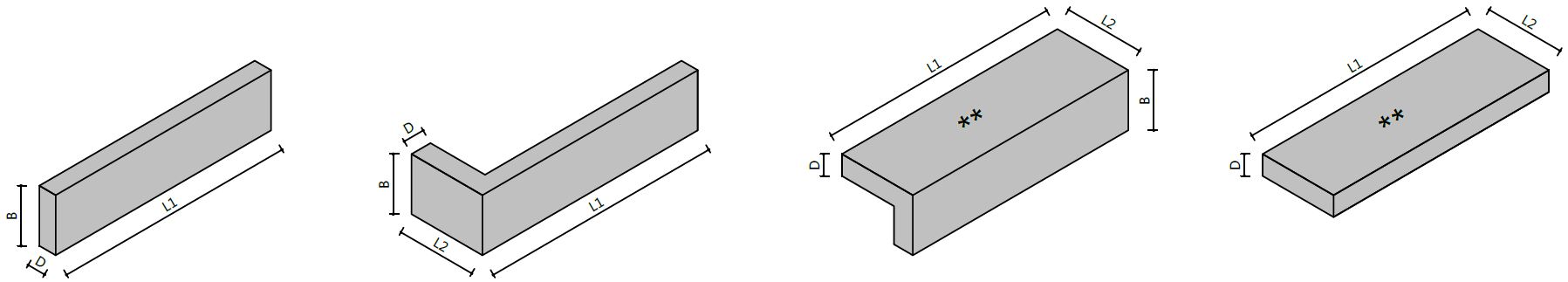 ** texture sablée brute et rugueusedimensionsMISE EN OEUVREMélangez simultanément 5 palettes. Enlevez les plaquettes verticalement de chaque pile. La maçonnerie fraîche doit être protégée à l’aide d’une couche imperméable. Appliquez les plaquettes sec et sans poussière. Dimensions peuvent varier en fonction des productions. Pour la version la plus actuelle voir sur www.brickz.world. Ce document n’est pas contractuel, il annule et remplace les précédents. Le fabriquant se réserve le droit de modifier la gamme de produits ou les caractéristiques des produits. L’utilisateur doit s’assurer d’être en possession de la dernière version du texte descriptifTRANSPORT EN STOCKAGENe pas empiler les pallets. Dimensions L x l (hauteur) x E env.230x55x20 mmQuantité/m² joint 10-12 mm env.62Quantité/m² joint 5-6 mm env.Quantité/m² joint 4-5 mm env.7072Masse volumique brute1900 Kg/m³ (+/- 20%)Absorption d’eau (24 heures)< 16%Absorption d’eau initiale (1 minute)< 4 kg/(m² . min ) IW3Perméabilité à la vapeur d’eauµ = 5/10Propriétés thermiques (λ10, sec, 90/90)0,60 W/mK (tableau 1 EN1745)Durabilité (gel/dégel/résistance)F2 – très résistant au gelSels activement solubles Classe S2Réaction au feuClasse A1Masse surfacique (joint 10-12 mm)30 kg/m² (+/- 20 %)Masse surfacique (joint 4-6 mm)34 kg/m² (+/- 20 %)Tolérance de tailleTm (+/- 8/4/2)Taille écartéeRm (20/6/4)*PlanéitéClasse 1Indice de clarté IC5 ≤ IC ≤ 15Fleurspas d’efflorescence (selon NBN B24-209)Résistance au gelF2 – très résistance au gelNL BSB certificat:certificat IKB 1494Classification selon le code eurogroupe 1Résistance au gelclasse DAspiration initiale de l'eau< 4 kg/(m².min)  klasse IW3 (absorption normale)PlaquettesPlaquettes d’anglePlaquettes de semelle d’anglePlaquettes de semelleL1Env. 230 mmL2Env. 75 mmBEnv. 55 mmDEnv. 20 mm